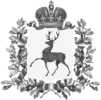 Министерство образования, науки и молодежной политикиНижегородской областиГосударственное казенное общеобразовательное учреждение «Нижегородская школа-интернат № 10»УТВЕРЖДЕНОприказом директора ГКОУ Нижегородской школы-интерната № 10от «07»сентября 2020 № 186-ОДПОЛОЖЕНИЕо реализации программы (системы) наставничествав ГКОУ Нижегородской школе-интернате № 10Общие положения Настоящее Положение определяет цели, задачи, порядок внедрения методологии (целевой модели) наставничества обучающихся для организаций, осуществляющих образовательную деятельность по общеобразовательным и дополнительным общеобразовательным программам (далее – Целевая модель наставничества), права и обязанности наставников и наставляемых, куратора внедрения Целевой модели наставничества.1.2.Целевая модель наставничества реализуется на основании Распоряжения Министерства просвещения Российской Федерации № Р-145 от 25.12.2019 г., Распоряжения Губернатора Нижегородской области № 459-р от 24.03.2020 г., приказа министерства образования, науки и молодежной политики Нижегородской области № 316-01-63-915/20 от 20.05.2020 г. "О внедрении методологии (Целевой модели) наставничества обучающихся для организаций, осуществляющих образовательную деятельность по общеобразовательным и дополнительным общеобразовательным программам среднего профессионального образования", а также в целях реализации федеральных проектов "Современная школа", "Успех каждого ребенка", "Молодые профессионалы" национального проекта "Образование".1.3.Основные термины и понятия, применяемые в настоящем Положении:	Целевая модель наставничества – система условий, ресурсов и процессов, необходимых для реализации системы наставничества в образовательной организации. Наставничество – универсальная технология передачи опыта, знаний, формирования навыков, компетенций, метакомпетенций и ценностей через неформальное взаимополезное общение, основанное на доверии и партнерстве.  	Форма наставничества – способ реализации системы наставничества через организацию работы наставнической пары или группы, участники которой находятся в заданной ролевой ситуации, определяемой потребностями наставляемых, конкретными целями и задачами наставнической пары или группы.Наставляемый – участник наставнической пары или группы, который через взаимодействие с наставником и при его помощи и поддержке решает конкретные личные и профессиональные задачи, приобретает новый опыт и развивает новые навыки и компетенции. Наставляемым может стать любой обучающийся по общеобразовательным, дополнительным общеобразовательным программам, а также молодой специалист и любой педагог, изъявивший желание.	Наставник – участник программы наставничества, имеющий успешный опыт в достижении личностного и профессионального результата, обладающий опытом и навыками, необходимыми для повышения уровня компетенций и самореализации наставляемого. Наставниками могут быть обучающиеся образовательной организации, выпускники, представители родительского сообщества, педагоги и специалисты образовательной организации или иных предприятий и организаций любых форм собственности, изъявивших готовность принять участие в реализации Целевой модели наставничества в части профессионального самоопределения обучающихся.Куратор – специалист ГКОУ Нижегородской школы-интерната № 10, который осуществляет организационное, аналитическое, информационное сопровождение реализации системы наставничества. Метакомпетенции – "гибкие" навыки, позволяющие формировать новые знания и компетенции. Например, способность к самообразованию и саморазвитию, коммуникативные навыки, эмоциональный интеллект, критическое мышление и др.Дорожная карта – универсальный наглядный пошаговый инструмент планирования по развитию проекта/организации/стратегии и т.д. с обозначением основных этапов, сроков, мероприятий по достижению ключевых показателей в краткосрочной или долгосрочной перспективе.Медиаплан – инструмент для организации системного и последовательного информационного сопровождения события через размещение контента на определенных информационных ресурсах. Контент – информационное наполнение медиаресурса. Формы контента: пресс-релиз (за 3-5 дней до события), пост-релиз (в течение 1 дня после организации события), дайджест, альбом фотографий, плейлист (тематическая музыкальная подборка), образовательные лонгриды (посты/статьи более 2000 знаков) и др.2. Цель и задачи2.1. Целью реализации Целевой модели наставничества в образовательной организации является создание условий для раскрытия потенциала личности наставляемого, формирования эффективной системы поддержки, самоопределения и профессиональной ориентации всех обучающихся в возрасте от 10 лет, педагогических работников в том числе молодых специалистов ГКОУ Нижегородской школы-интерната № 10.2.2. Задачи внедрения Целевой модели наставничества: улучшение показателей организации, осуществляющей деятельность по общеобразовательным и дополнительным общеобразовательным программам (далее – образовательная организация) в образовательной, социокультурной, спортивной и других сферах;подготовка обучающегося к самостоятельной, осознанной и социально продуктивной деятельности в современном мире, отличительными особенностями которого являются нестабильность, неопределенность, изменчивость, сложность, информационная насыщенность;раскрытие личностного, творческого, профессионального потенциала каждого обучающегося, поддержка формирования и реализации индивидуальной образовательной траектории;создание психологически комфортной среды для развития и повышения квалификации педагогов, увеличение числа закрепившихся в профессии педагогических кадров;создание канала эффективного обмена личностным, жизненным и профессиональным опытом для каждого субъекта образовательной и профессиональной деятельности;формирование открытого и эффективного сообщества вокруг образовательной организации, способного на комплексную поддержку ее деятельности, в котором выстроены доверительные и партнерские отношения.3. Механизм реализации программы (системы) наставничества3.1.Для реализации системы наставничества формируется рабочая группа из числа привлеченных специалистов и педагогических работников ГКОУ Нижегородской школы-интерната № 10.3.2.Рабочая группа осуществляет следующие функции:разработка и реализация Дорожной карты по внедрению Целевой модели наставничества;организационное и методическое сопровождение работы наставнических пар и групп;организация аналитической и информационной работы через разработку медиаплана в рамках компетенций;организация отбора и обучения наставников;осуществление персонифицированного учета обучающихся, молодых специалистов и педагогов, участвующих в программе наставничества;формирование наставнических пар и групп;осуществление своевременной и систематической отчетности;проведение внутреннего мониторинга реализации и эффективности программы (системы) наставничества в образовательной организации;участие в муниципальных/региональных/федеральных образовательных событиях, направленных на повышение профессиональных компетенций в части реализации системы наставничества;обеспечение формирования баз данных наставников и наставляемых, а также лучших практик наставничества по форме (Приложение № 1).3.3.Система наставничества реализуется через организацию работы в наставнических парах или группах (по выбору) по следующим формам:"учитель – учитель";"работодатель – ученик";Организация работы по данным формам в каждой наставнической паре или группе предполагает решение индивидуальных конкретных задач и потребностей наставляемого, исходя из ресурсов наставника, определенных в ходе предварительного анализа.3.4.Мониторинг и оценка результатов реализации системы наставничества понимается как система сбора, обработки, хранения и использования информации о реализации Целевой модели наставничества в ГКОУ Нижегородской школе-интернате № 10 и организуется 1 раз в полгода до 20 декабря и до 20 мая ежегодно. Ежегодно в срок не позднее 30 декабря в региональный наставнический центр направляется информация о количестве участников программы (системы) наставничества по соответствующей форме федерального статистического наблюдения.3.5.При организации работы наставнической группы наставником и наставляемым в обязательном порядке заполняется согласие на обработку персональных данных (Приложение № 2) и соглашение между наставником и образовательной организацией, в которой обучается наставляемый (Приложение № 3). 3.6.Информационная поддержка системы наставничества осуществляется через размещение информации на официальном сайте образовательной организации в соответствии с разработанным медиапланом. Обновление информации на ресурсах осуществляется по необходимости, но не реже 1 раза в неделю.Функции куратора внедрения Целевой модели наставничества4.1.Куратор назначается решением руководителя ГКОУ Нижегородской школы-интерната № 10.4.2.Куратором может быть назначен любой педагогический или административный работник из числа специалистов ГКОУ Нижегородской школы-интерната № 10. Также куратором может стать представитель организации –                          партнера ГКОУ Нижегородской школы-интерната № 10, представитель некоммерческой организации, организации любой формы собственности, чья деятельность связана с реализацией программ наставничества, волонтерской деятельностью, образованием и воспитанием обучающихся с предоставлением справки о наличии (отсутствии) судимости и (или) факта уголовного преследования либо о прекращении уголовного преследования по реабилитирующим основаниям в соответствии с требованиями Трудового кодекса Российской Федерации.4.3.Куратор выполняет следующие задачи:сбор и работа с базой наставников и наставляемых;организация обучения наставников, в том числе привлечение экспертов для проведения обучения;контроль за организацией мероприятий Дорожной карты, внедрения Целевой модели наставничества;участие в оценке вовлеченности обучающихся в различные формы наставничества;мониторинг реализации и получение обратной связи от участников.Права и обязанности наставника5.1.Наставник обязан:разрабатывать индивидуальный план– комплекс мероприятий в рамках организации работы наставнической пары/группы;участвовать в реализации Дорожной карты в рамках компетенции;регулярно посещать образовательные события, организованные в рамках обучения наставников;оказывать всестороннюю помощь и поддержку наставляемому;Предоставлять результаты наставнической работы по запросу куратора;способствовать развитию информационного освещения реализации системы наставничества в образовательной организации;внимательно и уважительно относиться к наставляемому. 5.2.Наставник имеет право:Способствовать своевременному и качественному выполнению поставленных задач наставляемым;Совместно с куратором определять формы работы с наставляемым;принимать участие в обсуждениях и мероприятиях, направленных на развитие системы наставничества в образовательной организации;вносить предложения куратору и руководителю образовательной организации по внесению изменений в Дорожную карту;привлекать других специалистов для расширения компетенций наставляемого.Права и обязанности наставляемого6.1.Наставляемый обязан:регулярно посещать встречи, образовательные события в соответствии с индивидуальным планом;выполнять своевременно и качественно задачи, поставленные наставником;внимательно и уважительно относиться к наставнику и другим участникам наставнической группы.6.2.Наставляемый имеет право:вносить предложения в индивидуальный план обучения в рамках организации работы наставнической пары/группы;принимать участие в обсуждениях и мероприятиях, направленных на развитие системы наставничества в образовательной организации;в индивидуальном порядке обращаться к наставнику за советом, помощью по волнующим вопросам;при невозможности установления личного контакта с наставником выходить с ходатайством к руководителю образовательной организации о замене наставника.Заключительные положения7.1.Настоящее Положение вступает в силу с момента утверждения руководителем образовательной организации и действует бессрочно.7.2.В настоящее Положение могут быть внесены изменения и дополнения в соответствии с вновь принятыми законодательными и иными нормативными актами на региональном и федеральном уровнях и вновь принятыми локальными нормативными актами.Приложение № 1к положениюДиректору___________________________________________ (далее – Организация), (наименование ОО, адрес)от___________________________________________________________________________,проживающего по адресу _______________________________________________________,паспорт серии ____________ № _________________________________________________выдан________________________________________________________________________выдан___________________________________дата выдачи __________________________Согласие на обработку персональных данныхЯ, ____________________________________________________, являюсь родителем несовершеннолетнего в возрасте старше 14 лет, малолетнего (нужное подчеркнуть) __________________________________, принимающего участие в реализации методологии (Целевой модели) наставничества обучающихся организаций, осуществляющих образовательную деятельность по общеобразовательным, дополнительным общеобразовательным и программам среднего профессионального образования" (далее – Целевая модель наставничества) в соответствии с требованиями ст. 9 Федерального закона от 27 июля 2006 г. № 152-ФЗ "О персональных данных" даю свое согласие на обработку моих, моего ребенка персональных данных в целях организации тематических мероприятий, информационного сопровождения и ведения реестра участников Целевой модели наставничества.Перечень моих персональных данных, передаваемых Организации на обработку:- сведения о документах, удостоверяющих личность участника мероприятий Целевой модели наставничества (свидетельство о рождении и/или паспорт);- сведения об анкетных и биографических данных;-  сведения о составе семьи;- сведения о месте проживания;- домашний телефон;- место работы или учебы членов семьи и родственников;- сведения о документах о получении образования.Я даю согласие на обработку Организацией персональных данных, то есть совершение, в том числе, следующих действий: обработки (включая сбор, систематизацию, накопление, хранение, уточнение (обновление, изменение), использование, обезличивание, блокирование, уничтожение персональных данных), а также на публикацию видео-, фотоизображений моего ребёнка с его фамилией, именем, отчеством, наименованием образовательной организации, проходящий в рамках мероприятий Организации, в официальных группах Организации, созданных в социальных сетях в Интернете и на официальных сайтах Организации, при этом общее описание вышеуказанных способов обработки данных приведено в  Федеральном законе от 27 июля 2006 г. № 152-ФЗ, а также на передачу такой информации третьим лицам в случаях, установленных нормативными документами вышестоящих органов и законодательством.Настоящее согласие действует бессрочно.Настоящее согласие может быть мной отозвано в любой момент.В случае неправомерного использования предоставленных данных согласие отзывается моим письменным заявлением.Я по письменному запросу имею право на получение информации, касающейся обработки моих, моего ребёнка персональных данных (в соответствии с п. 4 ст. 14 Федерального закона от 27 июля 2006 г.  № 152-ФЗ). "____"______________ 20    г.         __________________                 _________________                                                        Подпись                                               ФИОПодтверждаю, что ознакомлен(а) с положениями Федерального закона от 27 июля 2006 г. №152-ФЗ "О персональных данных", права и обязанности в области защиты персональных данных мне разъяснены."____"______________ 20    г.         __________________                 _________________                                                        Подпись                                               ФИОПодпись ответственного лица за обработку персональных данных: _____________/ФИО сотрудника образовательной организацииПриложение № 1к положениюДиректору___________________________________________ (далее – Организация), (наименование ОО, адрес)от___________________________________________________________________________,проживающего по адресу _______________________________________________________,паспорт серии ____________ № _________________________________________________выдан___________________________________дата выдачи __________________________Согласие на обработку персональных данныхЯ, ___________________________________, являюсь совершеннолетним, несовершеннолетним в возрасте старше 14 лет (нужное подчеркнуть) участником мероприятий в рамках реализации методологии (Целевой модели) наставничества обучающихся организаций, осуществляющих образовательную деятельность по общеобразовательным, дополнительным общеобразовательным и программам среднего профессионального образования" (далее – Целевая модель наставничества)  ,  в соответствии с требованиями ст. 9 Федерального закона от 27 июля 2006 г. № 152-ФЗ "О персональных данных" даю свое согласие на обработку моих персональных данных в целях организации тематических мероприятий, информационного сопровождения и ведения реестра участников Целевой модели наставничества.Перечень моих персональных данных, передаваемых Организации на обработку:- сведения о документах, удостоверяющих личность участника мероприятий Организации (свидетельство о рождении и/или паспорт);- сведения об анкетных и биографических данных;-  сведения о составе семьи;- сведения о месте проживания;- домашний телефон;- место работы или учебы членов семьи и родственников;- сведения о документах о получении образования.Я даю согласие на обработку Организацией своих персональных данных, то есть совершение, в том числе, следующих действий: обработки (включая сбор, систематизацию, накопление, хранение, уточнение (обновление, изменение), использование, обезличивание, блокирование, уничтожение персональных данных), а также на публикацию моих видео-, фотоизображений в официальных группах Организации, созданных в социальных сетях в Интернете и на официальном сайтах Организации, при этом общее описание вышеуказанных способов обработки данных приведено в  Федеральном законе от 27 июля 2006 г. № 152-ФЗ, а также на передачу такой информации третьим лицам в случаях, установленных нормативными документами вышестоящих органов и законодательством.Настоящее согласие действует бессрочно.Настоящее согласие может быть мной отозвано в любой момент.В случае неправомерного использования предоставленных данных согласие отзывается моим письменным заявлением.Я по письменному запросу имею право на получение информации, касающейся обработки моих персональных данных (в соответствии с п. 4 ст.14 Федерального закона от 27 июля 2006 г.  № 152-ФЗ). "____"______________ 20    г.           __________________                 _________________                                                                    Подпись                                             ФИОПодтверждаю, что ознакомлен(а) с положениями Федерального закона от 27 июля 2006 г. №152-ФЗ "О персональных данных", права и обязанности в области защиты персональных данных мне разъяснены."____"______________ 20    г.         __________________                 _________________                                                         Подпись                                               ФИОПодпись ответственного лица за обработку персональных данных: _____________/ФИО сотрудника образовательнойСОГЛАШЕНИЕо сотрудничестве между наставником и образовательной организацией, в которой обучается наставляемыйг. ____________                                                                                  "__"____________ 20__г.Данное соглашение устанавливает отношения между _________________ , представителем 					(ФИО)_____________________, (далее – Наставник), и Государственным казенным образовательным(наименование предприятия) учреждением «Нижегородская школа-интернат № 10» в лице директора Матюшиной Е.Г., совместно именуемыми "Стороны", в связи с их участием в реализации методологии (Целевой модели) наставничества обучающихся (далее – Наставляемых) организаций, осуществляющих образовательную деятельность по общеобразовательным программам (далее – Целевая модель наставничества) на базе Государственного казенного образовательного учреждения «Нижегородская школа-интернат № 10» (далее – Организация).Предмет соглашенияСтороны договорились об участии в реализации Целевой модели наставничества через организацию комплекса мероприятий в рамках деятельности наставнической пары (группы).Стороны определили следующие задачи*:повышение уровня профессиональных и надпрофессиональных компетенций наставляемых;повышение уровня социальной адаптации наставляемых в коллективе;трансляция личного, профессионального опыта, знаний, умений и навыков наставника;повышение уровня мотивации к самообразованию у наставляемых.Права и обязанности Сторон* Наставник обязан:Разрабатывать индивидуальный план – комплекс мероприятий в рамках организации работы наставнической пары/группы.Участвовать в реализации Дорожной карты внедрения Целевой модели наставничества образовательной организации (далее - Дорожная карта) в рамках компетенции.Регулярно посещать образовательные события, организованные в рамках обучения наставников. Оказывать всестороннюю помощь и поддержку наставляемому. Предоставлять результаты наставнической работы по запросу куратора. Способствовать развитию информационного освещения реализации системы наставничества в образовательной организации.Внимательно и уважительно относится к наставляемому. Наставник имеет право:2.2.1. Способствовать своевременному и качественному выполнению поставленных задач наставляемым.2.2.2. Совместно с куратором определять формы работы с наставляемым.2.2.3. Принимать участие в обсуждениях и мероприятиях, направленных на развитие системы наставничества в образовательной организации.2.2.4. Вносить предложения куратору и руководителю образовательной организации по внесению изменений в Дорожную карту.2.2.5.  Привлекать других специалистов для расширения компетенций наставляемого. Наставляемый обязан:2.3.1. Регулярно посещать встречи, образовательные события в соответствии с индивидуальным планом.2.3.2. Выполнять своевременно и качественно задачи, поставленные наставником.2.3.3. Внимательно и уважительно относится к наставнику и другим участникам наставнической группы.2.4. Наставляемый имеет право:2.4.1. Вносить предложения в индивидуальный план обучения в рамках организации работы наставнической пары/группы.2.4.2. Принимать участие в обсуждениях и мероприятиях, направленных на развитие системы наставничества в образовательной организации.2.4.3.  В индивидуальном порядке обращаться к наставнику за советом, помощью по волнующим вопросам.2.4.4.  При невозможности установления личного контакта с наставником выходить с ходатайством к директору образовательной организации о замене наставника.Заключительные положенияНастоящее Соглашение заключено Сторонами в форме бумажного документа в двух экземплярах, по одному экземпляру для каждой из Сторон.Расторжение настоящего Соглашения осуществляется по соглашению Сторон.Расторжение настоящего Соглашения в одностороннем порядке осуществляется в случае систематического нарушения условий п.2 настоящего Соглашения.Настоящее Соглашение вступает в силу со дня его подписания и действует на протяжении 24 месяцев. По истечении срока действия Соглашения, срок может быть продлен по взаимному соглашению сторон.Подписи СторонПриложение № 3 к ПоложениюНаставникДиректор ГКОУ Нижегородской школы-интерната № 10________________/_____________________    (подпись)                 (расшифровка)________________/_Матюшина Е.Г.    (подпись)                 (расшифровка)